Коммерческое предложение.Магазин Готовых Решений «Magorclub» совместно с поставщиком оборудования по вторичной переработке полимеров ООО «Мировое оборудование» предлагает сотрудничество по организации автоматизированного производства по переработке чистых мягких полимерных отходов, производительностью 120 тн. готовой продукции (вторичного гранулята) ежемесячно.  Стоимость пакета услуг, состоит из трех частей и составляет 5 715 000 (Пять миллионов семьсот пятнадцать тысяч) рублей.Часть 1. Консультационные услуги (Стоимость услуг составляет 500 000 рублей):1. Подбор оборудования для организации процесса переработки вторичных полимеров «под ключ» по заданным параметрам.2.  Предоставление бизнес-плана по реализации проекта «Организация автоматизированного производства по переработке чистых мягких полимерных отходов, производительностью 120 тн готовой продукции (вторичной гранулы).3.  Финансовая модель: Расчет движения денежных средств на предприятии с прогнозом на первые 12 месяцев с момента приобретения оборудования до выхода на окупаемость производства и получения прибыли в рамках проекта.4. Назначение консультанта (куратора) проекта.5. Предоставление неограниченного количества консультаций в течение первых трех месяцев с момента подписания контракта по вопросам, связанным с организацией снабжения и сбыта предприятия, организации и оптимизации процессов переработки, особенностям переработки отдельных видов сырья, логистика сырья и готовой продукции на предприятии, а также другим вопросам, связанным с работой производства.Время оказания консультаций: с 9-00 до 18-00 в рабочие дни. Консультационные услуги оказываются дистанционно, посредством электронных средств связи (телефон, эл.почта, мессенджеры: Viber, WhatsАpp).6. Выезд специалиста на производство в стоимость пакета услуг не входит, оплачивается отдельно. Стоимость зависит от удаленности производства от местонахождения поставщика услуг г. Подольск Московской области.Часть 2. Поставка оборудования (стоимость оборудования составляет 4 755 000,00 рублей).Потребляемая мощность: 151 кВт/ч (раб. 40%= 90 кВт)Площадь цеха: 200 м.кв. Открытые площади: 200 м.кв.Рабочие: 5 чел./смена	 Дополнительный персонал: Начальник производства.Часть 3. Пусконаладочные работы. (Стоимость услуг составляет 617 000 руб.)Для запуска производства и вывода на производственные мощности мы рекомендуем иметь в активе денежные средства в размере 3 241 000 рублей, которые потребуются в процессе работы для:Аренда производственных площадей;Подготовка помещения к работе;Покупка дополнительного оборудования и оснастки;Пополнение складских остатков сырья;Поддержание запасов готовой продукции на складе до момента реализации партии товара;ФОТ сотрудников и персонала;Покупка запчастей и проведение ремонтных работ.Для реализации проекта «Производство «под ключ» необходимо будет заключить следующие договоры:Договор поставки оборудования;Договор на пуско-наладочные работы;Договор на оказание консультационных услуг.С Уважением,Специалист по развитию бизнеса компании “Magorclub”				О.Б. АликинИП Едаков Алексей Анатольевич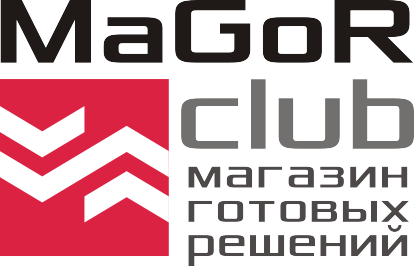 Юр. адрес:142184, Московская область, г. Подольск, мкр. Климовск, ул. Революции, д. 4, кв. 81Фактический  адрес: 142116,  Московская  область,  г. Подольск,   Домодедовское шоссе,  д. 14ИНН   502102695609,   Р/с  40802810400000033385   Отд. «Подольское»  АО «Райффайзенбанк»БИК  044525700,   К/с 30101810200000000700,    ОКПО 0122307330,  ОГРНИП  317507400048131Тел.:  +7 (495)  792-21-23,  +7 (800)  600-51-16,  e-mail:  info@magorclub.ru,  сайт: magorclub.ruКП №48 /1 от 11 октября 2018г.Директору _____ «__________»Госп. ______________________Вид перерабатываемых отходовчистые пленочные отходы ПВД, ПНД, ПП, а также многослойные пленочные отходыСредняя стоимость закупки сырья20 000 руб/тнСредняя стоимость продажи вторичной гранулы55 000 руб/тнПроизводительность (по готовой продукции)120 тн/ месВыход на 100% производственные мощности4 месяцаИнвестиции8 956 000 рублей.Окупаемость 9 месяцевЧистая прибыль в месяц1 821 000 рублейКассовый остаток на конец года эксплуатации18 000 000 рублейИП Едаков Алексей АнатольевичЮр. адрес:142184, Московская область, г. Подольск, мкр. Климовск, ул. Революции, д. 4, кв. 81Фактический  адрес: 142116,  Московская  область,  г. Подольск,   Домодедовское шоссе,  д. 14ИНН   502102695609,   Р/с  40802810400000033385   Отд. «Подольское»  АО «Райффайзенбанк»БИК  044525700,   К/с 30101810200000000700,    ОКПО 0122307330,  ОГРНИП  317507400048131Тел.:  +7 (495)  792-21-23,  +7 (800)  600-51-16,  e-mail:  info@magorclub.ru,  сайт: magorclub.ruИП Едаков Алексей АнатольевичЮр. адрес:142184, Московская область, г. Подольск, мкр. Климовск, ул. Революции, д. 4, кв. 81Фактический  адрес: 142116,  Московская  область,  г. Подольск,   Домодедовское шоссе,  д. 14ИНН   502102695609,   Р/с  40802810400000033385   Отд. «Подольское»  АО «Райффайзенбанк»БИК  044525700,   К/с 30101810200000000700,    ОКПО 0122307330,  ОГРНИП  317507400048131Тел.:  +7 (495)  792-21-23,  +7 (800)  600-51-16,  e-mail:  info@magorclub.ru,  сайт: magorclub.ruИП Едаков Алексей АнатольевичЮр. адрес:142184, Московская область, г. Подольск, мкр. Климовск, ул. Революции, д. 4, кв. 81Фактический  адрес: 142116,  Московская  область,  г. Подольск,   Домодедовское шоссе,  д. 14ИНН   502102695609,   Р/с  40802810400000033385   Отд. «Подольское»  АО «Райффайзенбанк»БИК  044525700,   К/с 30101810200000000700,    ОКПО 0122307330,  ОГРНИП  317507400048131Тел.:  +7 (495)  792-21-23,  +7 (800)  600-51-16,  e-mail:  info@magorclub.ru,  сайт: magorclub.ruКП № 48 /2 от 11 октября 2018г.Директору _____ «__________» Госп. _____________________.№НаименованиеКол-во, штПотребляемая мощность, кВтСтоимость всего, руб1Линия грануляции SJ 150/140 SM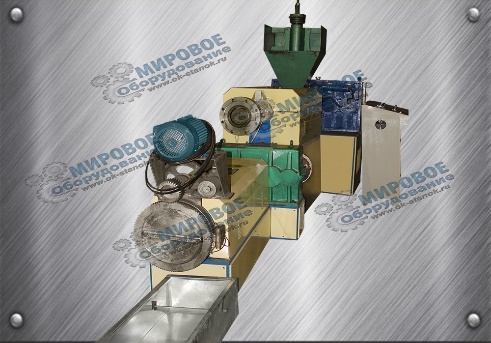 1902 272 713,002Моечно-дробильный комплекс PZO 600 –MK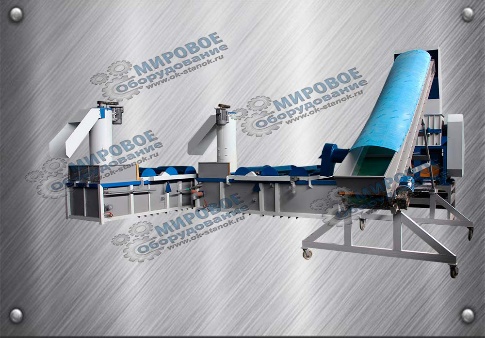 161,52 482 476,00ИП Едаков Алексей АнатольевичЮр. адрес:142184, Московская область, г. Подольск, мкр. Климовск, ул. Революции, д. 4, кв. 81Фактический  адрес: 142116,  Московская  область,  г. Подольск,   Домодедовское шоссе,  д. 14ИНН   502102695609,   Р/с  40802810400000033385   Отд. «Подольское»  АО «Райффайзенбанк»БИК  044525700,   К/с 30101810200000000700,    ОКПО 0122307330,  ОГРНИП  317507400048131Тел.:  +7 (495)  792-21-23,  +7 (800)  600-51-16,  e-mail:  info@magorclub.ru,  сайт: magorclub.ruКП № 48 /3 от 11 октября 2018г.Директору _____ «__________» Госп. _____________________.№Наименование услугиЦена, руб1.Пуско-наладочные работы линии грануляции.В стоимость включено:А) Выезд специалистов в г.___________ для проведения работ.Б) Возможность пригласить на свое производство специалистов ООО «Мировое оборудование» 4 раза в течение года для решения вопросов связанных с устранением неполадок в работе оборудования.460 000,00